BIMUN2021学术测试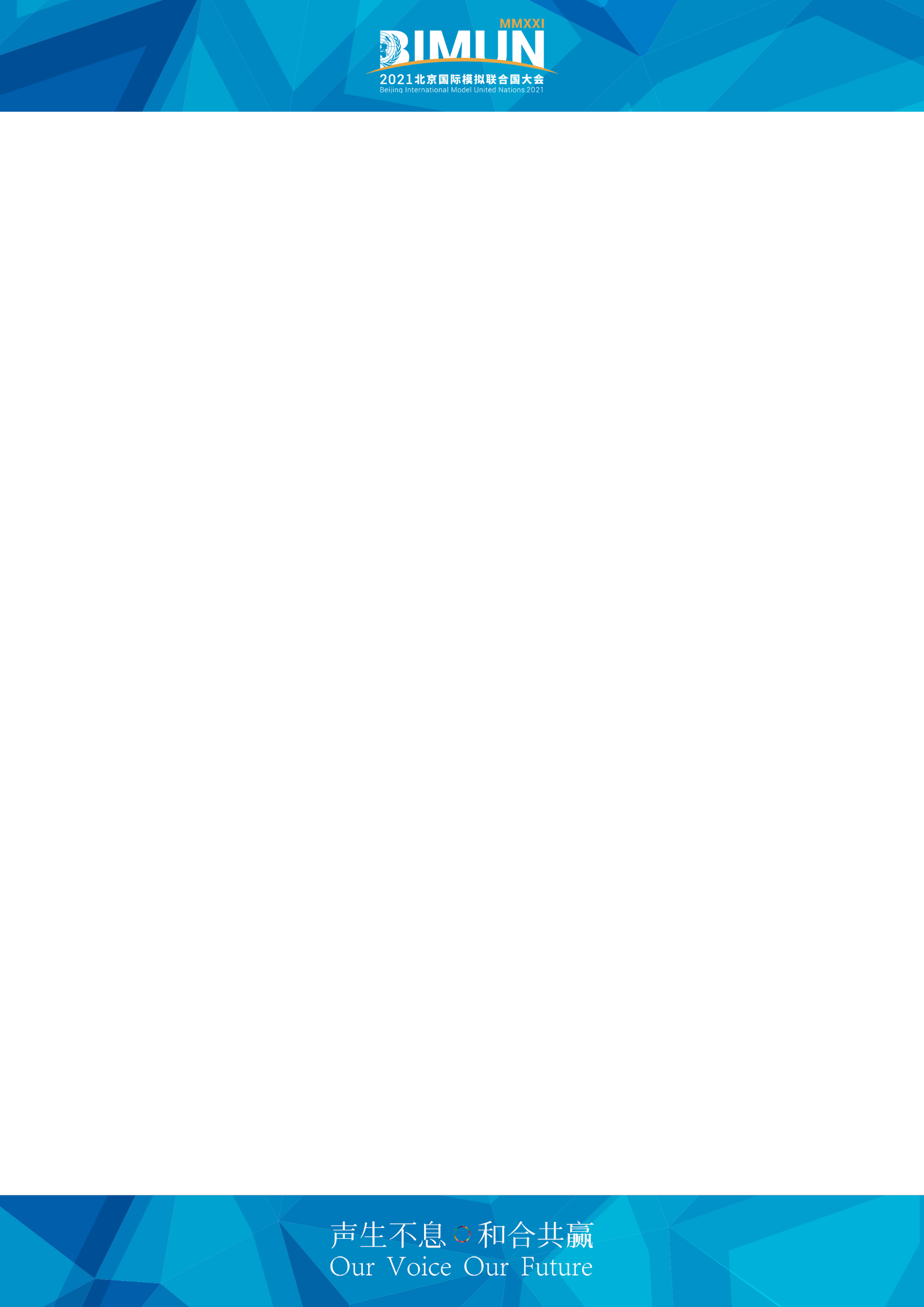 （联合国环境规划署）说明: 请在仔细阅读背景文件后独立完成本学术测试，以供主席团确认代表学术能力，便于进行学术培训及其他工作。请注意，学术不端在北京国际模拟联合国大会中被视为严重违纪行为，任何被确认的抄袭、剽窃、篡改、伪造等学术不端行为，将直接导致参会代表失去评奖资格，并可能影响该代表所来自代表团的参会资格。每一份文件都将进行查重，若代表文件原创率低于80%，则同样视为学术不端。因此，请各参会代表在完成包括本测试在内的各类文件写作工作时注意学术诚信。为公正起见，请所有参会代表在提交的各类文件中注意不将学校名称体现在文件名或文件内容中，并以邮件或公开形式与主席进行交流；秘书处也已要求所有主席团成员在大会正式闭幕前拒绝任何私下形式的社交软件交流，并拒绝任何形式的礼物及纪念品的赠与或交换。注：请在完成学术测试后将文件名重命名为“联合国环境规划署：中文姓名”（如：联合国环境规划署：李雷），并于北京时间2021年3月28日21:59前将文件发送至委员会工作邮箱：unep@bimun.org.cn。请以Microsoft Word形式提交。该委员会工作邮箱同时供代表与主席团交流其他学术问题使用，如有会务或其他问题，请与联络专员联系。问题页简答题请作答以下题目组中两题。请勿直接引用背景文件中的内容。如需引用数据或他人知识成果，请按照引用规范注明引用来源，否则文件视为抄袭。若文件原创率低于80%，文件也将被判定为无效。背景指导中以塞舌尔共和国为例，介绍了气候变化对小岛屿发展中国家的影响及其应对措施。请简要回答气候变化给塞舌尔带来了哪些方面的影响，该国是从哪些角度进行解决的。本题总字数不超过400字。请简要分析其他主要国家在针对小岛屿发展中国家的气候援助问题上，所持立场存在怎样的差异，并举例说明这种差异主要受到哪些因素的影响，总字数不超过500字。分析题请作答以下题目。如需引用数据或他人知识成果，请按照引用规范注明引用来源，否则文件视为抄袭。若文件原创率低于80%，文件也将被判定为无效。请从产业结构调整、自然灾害应对、民众转移与安置、国际气候援助四个角度中选择两个，分析《萨摩亚途径》实施中面临的困境。本题总字数不少于400字，不超过1000字。答题页答题页答题页答题页中文姓名： 中文姓名： 拼音或英文姓名：拼音或英文姓名：简答题1：字数：   简答题1：字数：   简答题1：字数：   简答题1：字数：   简答题2：字数：   简答题2：字数：   简答题2：字数：   简答题2：字数：   分析题：字数：   分析题：字数：   分析题：字数：   分析题：字数：   参考文献：参考文献：参考文献：参考文献：感谢您完成学术测试。请依照个人意愿填写第一、第二及第三志愿，便于主席团进行席位分配。请注意，志愿仅供主席团成员参考。感谢您完成学术测试。请依照个人意愿填写第一、第二及第三志愿，便于主席团进行席位分配。请注意，志愿仅供主席团成员参考。感谢您完成学术测试。请依照个人意愿填写第一、第二及第三志愿，便于主席团进行席位分配。请注意，志愿仅供主席团成员参考。感谢您完成学术测试。请依照个人意愿填写第一、第二及第三志愿，便于主席团进行席位分配。请注意，志愿仅供主席团成员参考。